Name:What is tone?What is value?What is hue?What is tint?What is shade?Can value apply to a color?What is mean by warm or cool color?How can warm and cool colors be used?What happens to a shadow as it travels farther away from an object and away from the light source?What is a foreground?Describe the difference between objects that are closer towards you versus farther away?What are the advantages in mixing colors and painting on a neutral gray?What does this brush do well?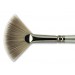 When should you use a softer vs harder brush?